興安國民小學112學年度國家防災日預演校園災害防救計畫檢討紀錄表會議時間：112年9月19日上午8時10分會議地點：未來教室會議主持人：查顯良校長出席人員： 全校教職員檢討事項：*8月30日~9月7日演練，照片要記得上傳。*9月8日動線熟練，集合動作不夠快。*請集合後確實點名。1.教師與學生的裝備要確實穿著。2. 在演練時，在教室中的123動作要確實。3. 組長報告要清晰。4. 演練後，教師應該回教室再次機會教育。5. 學生的動作要加強訓練。6. 確定流程的縝密與流暢性。六、散會。    (照片如後)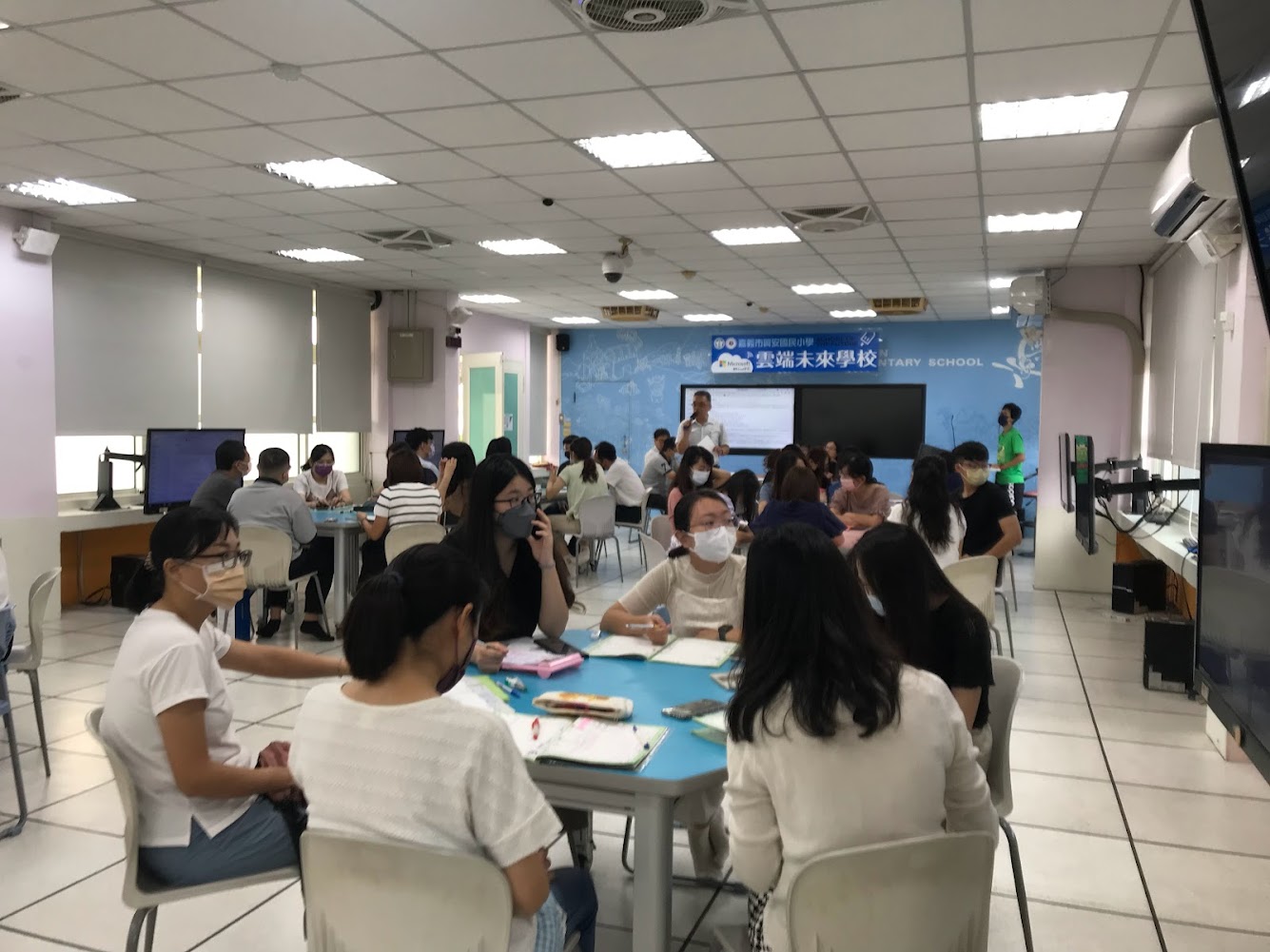 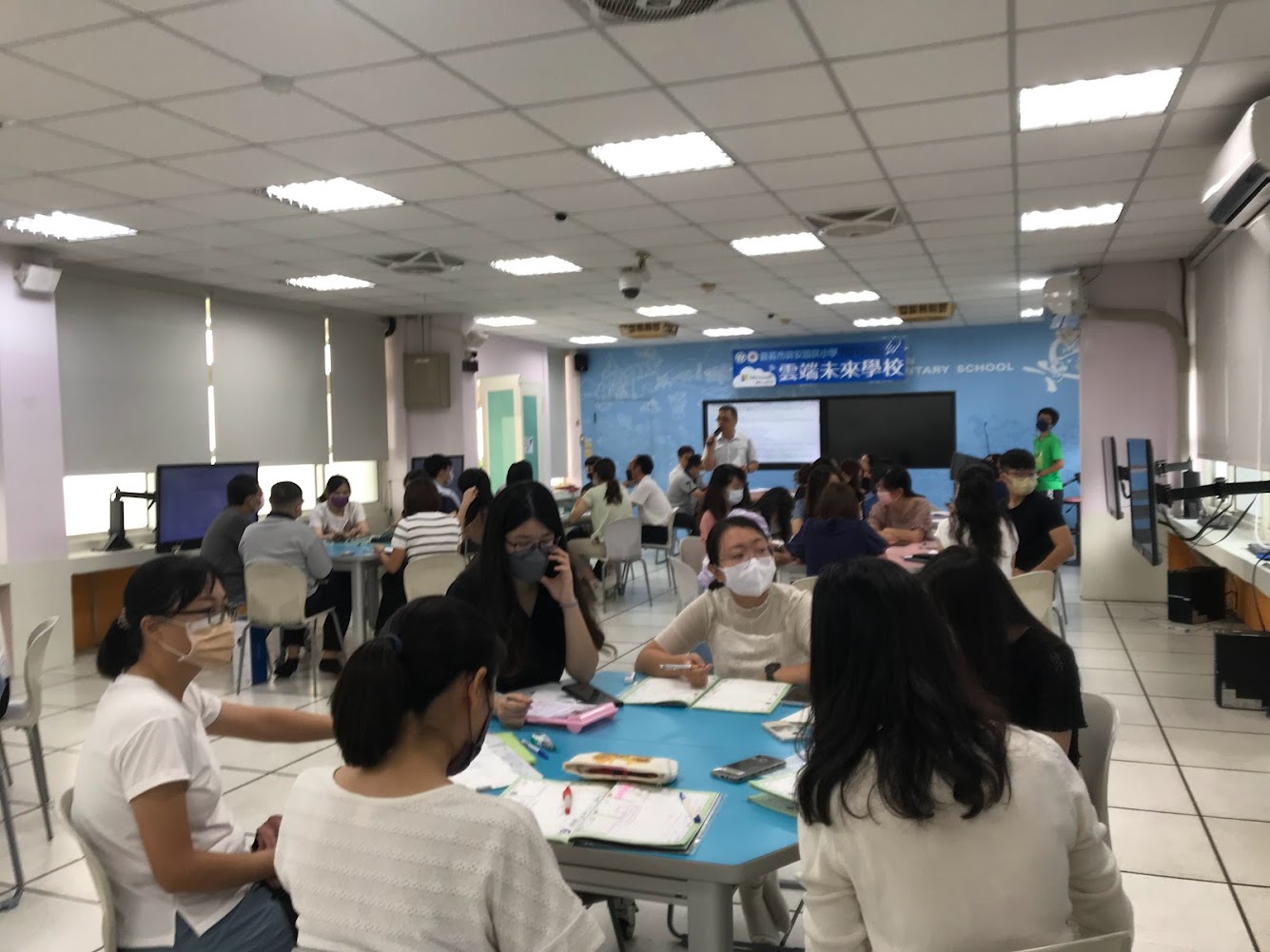 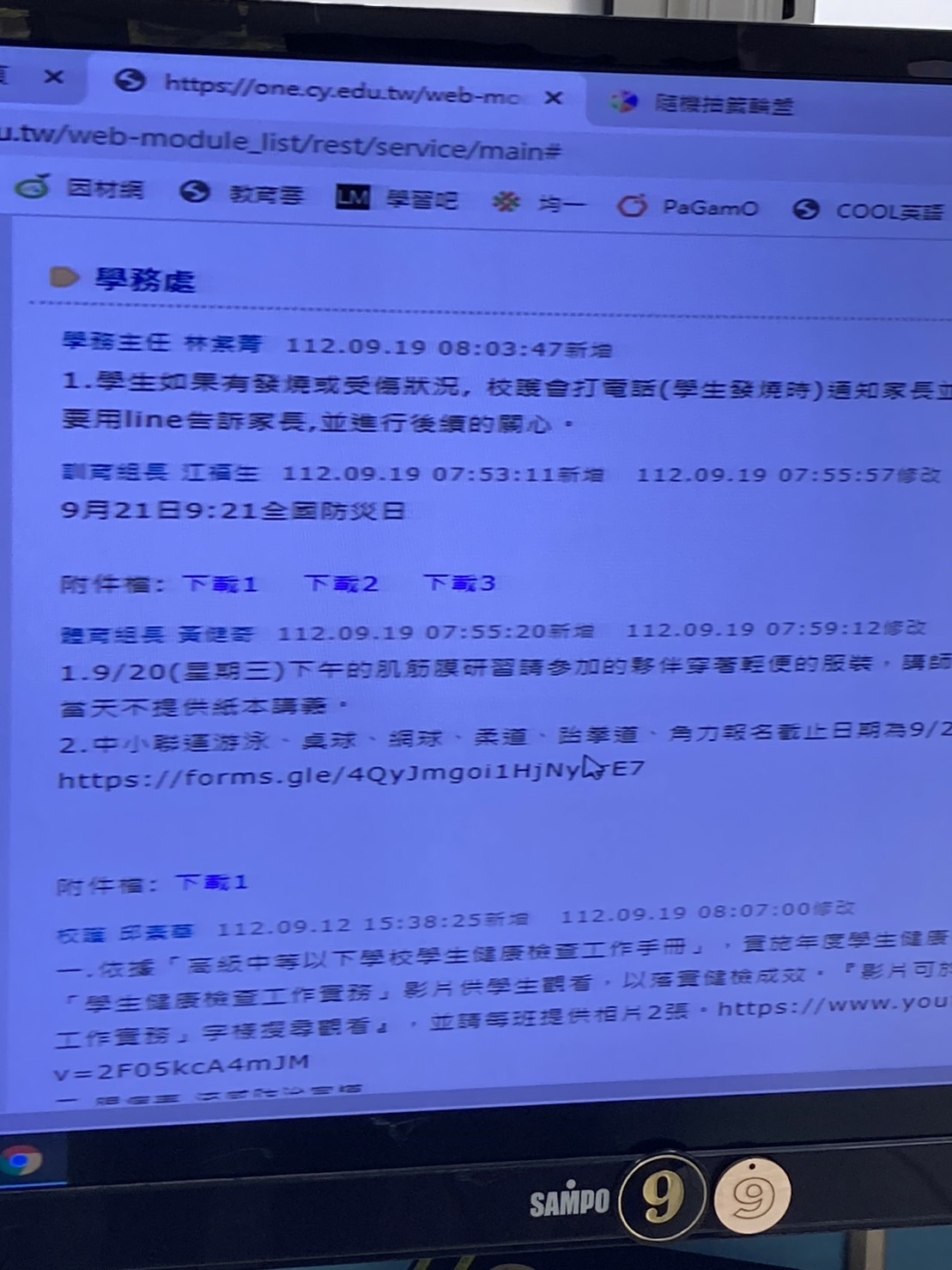 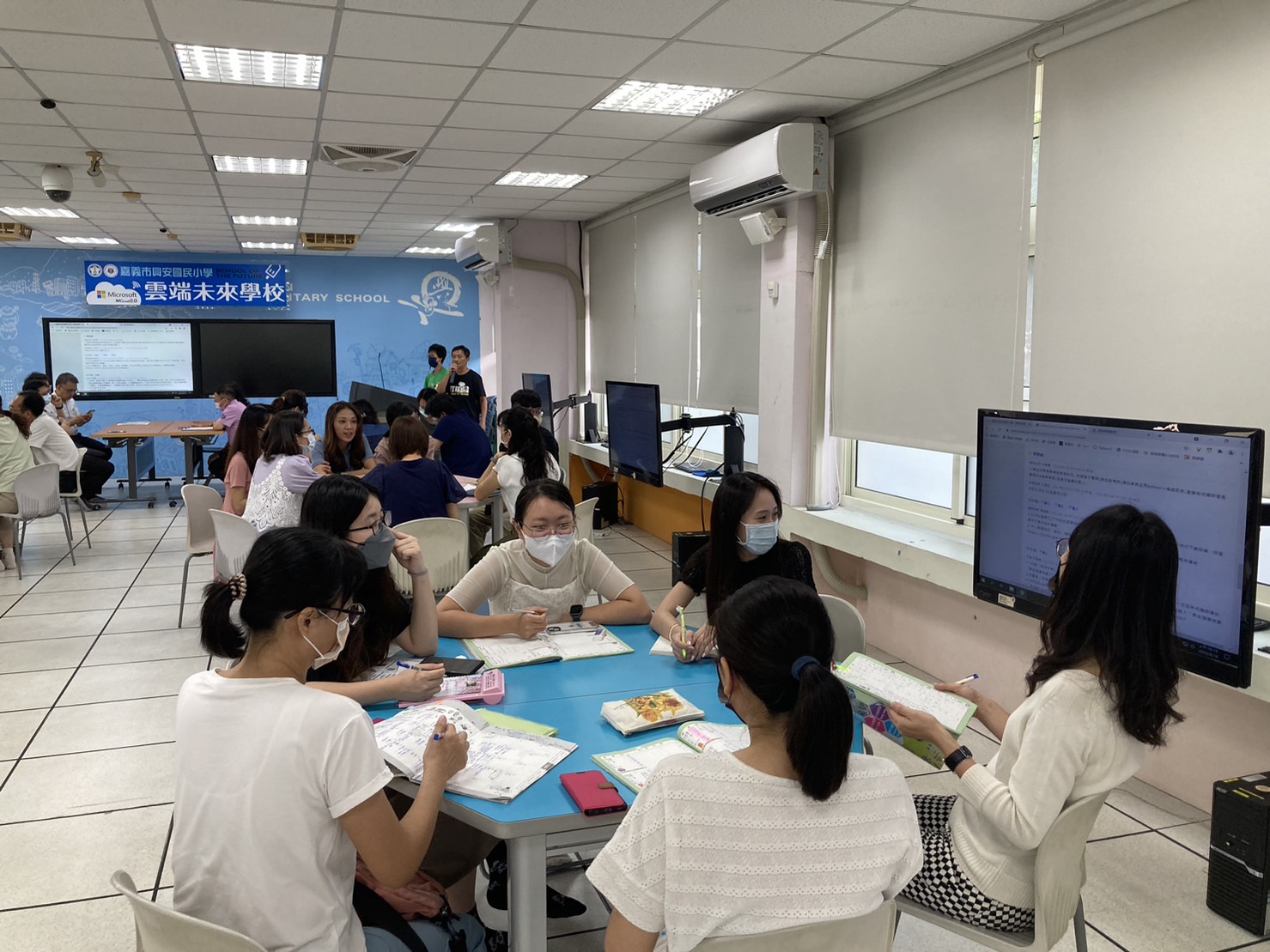 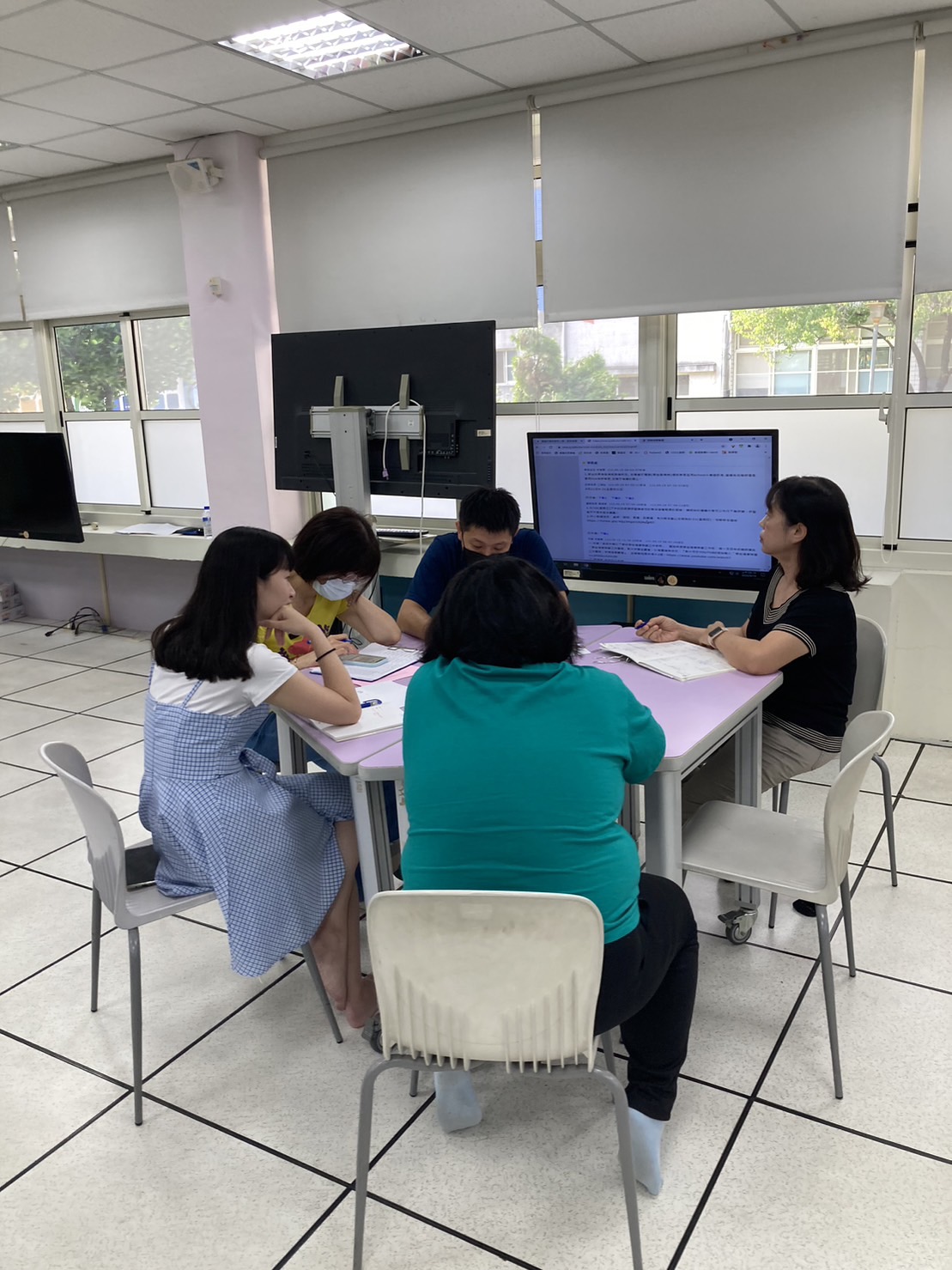 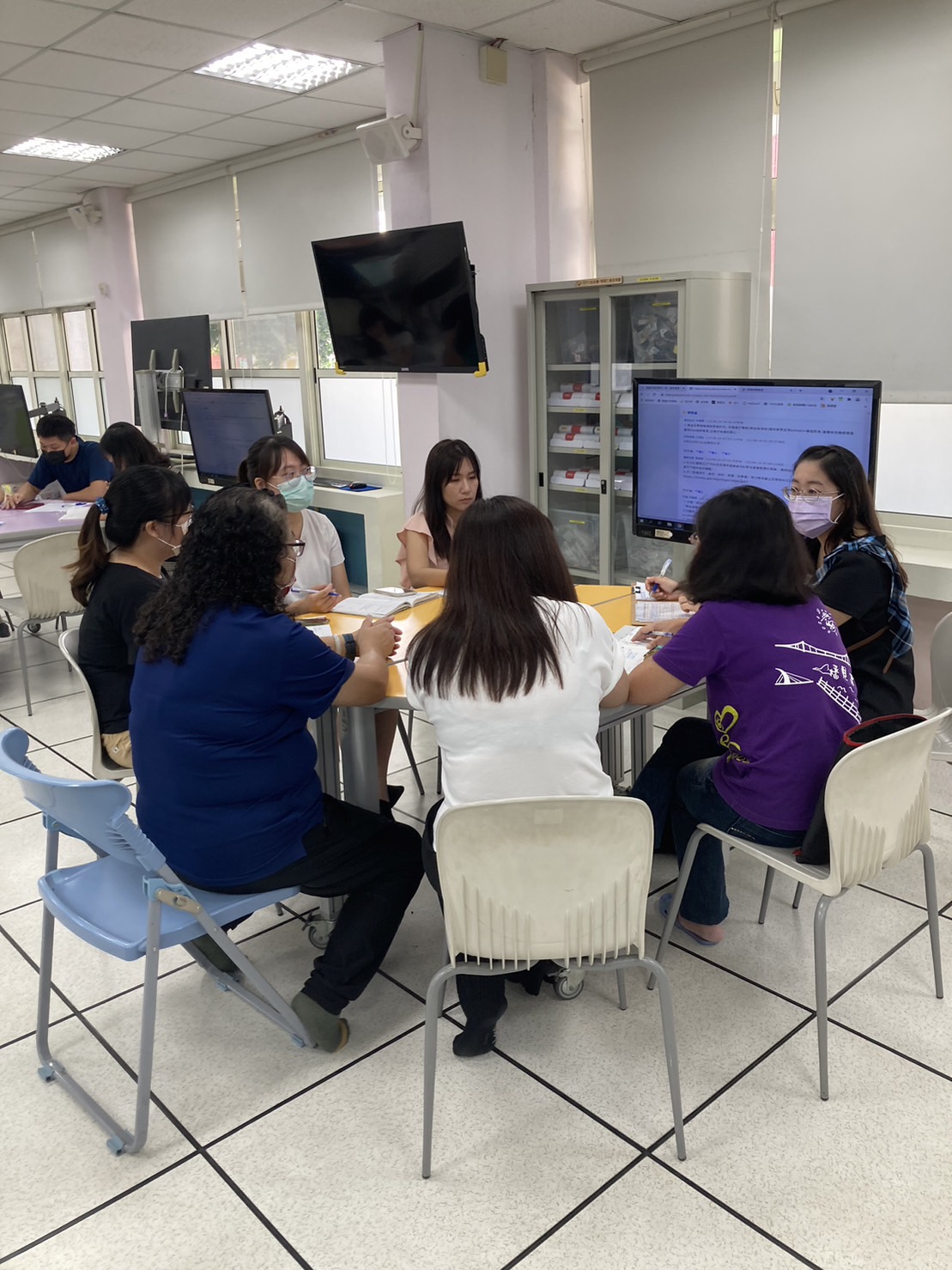 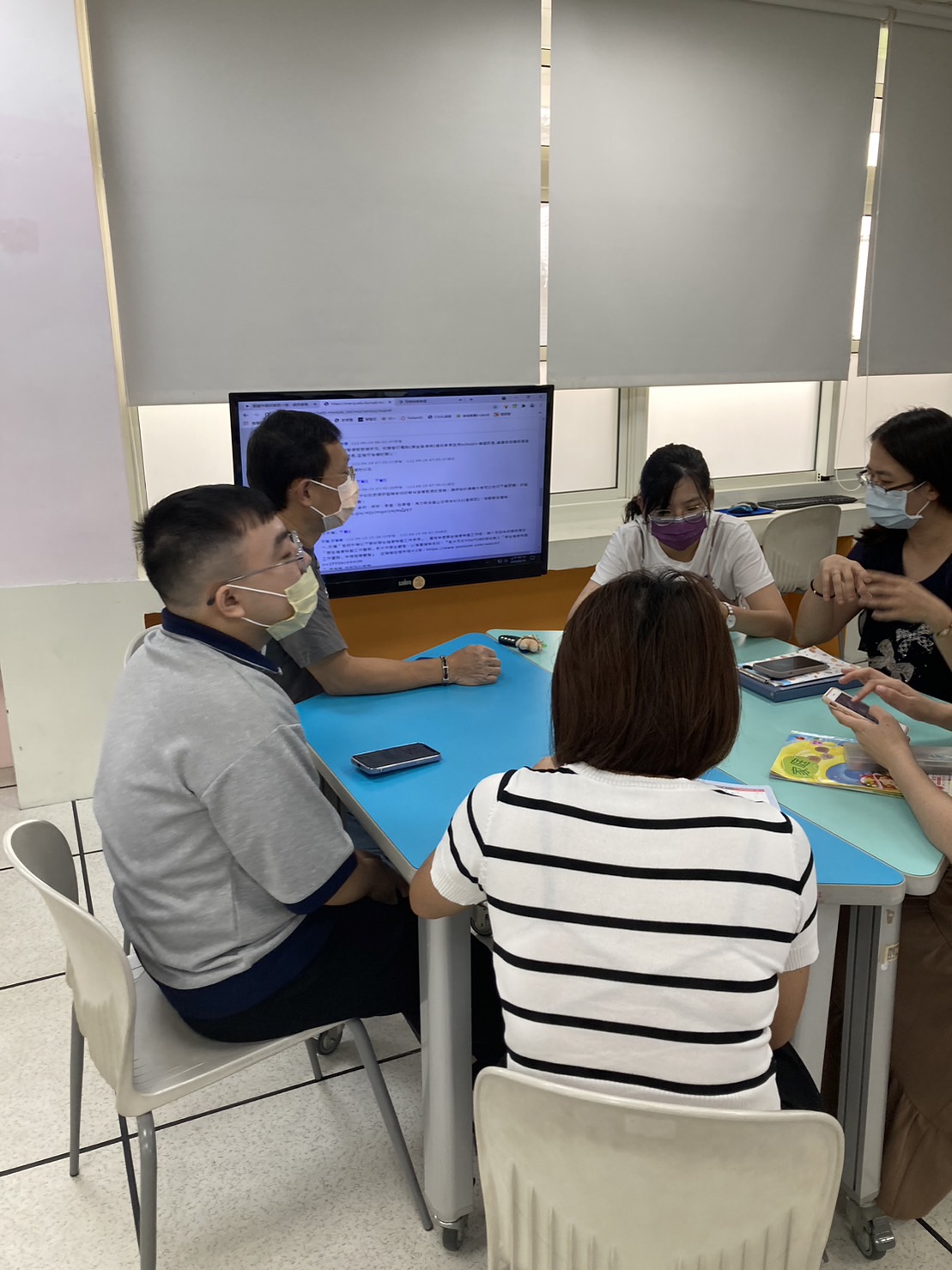 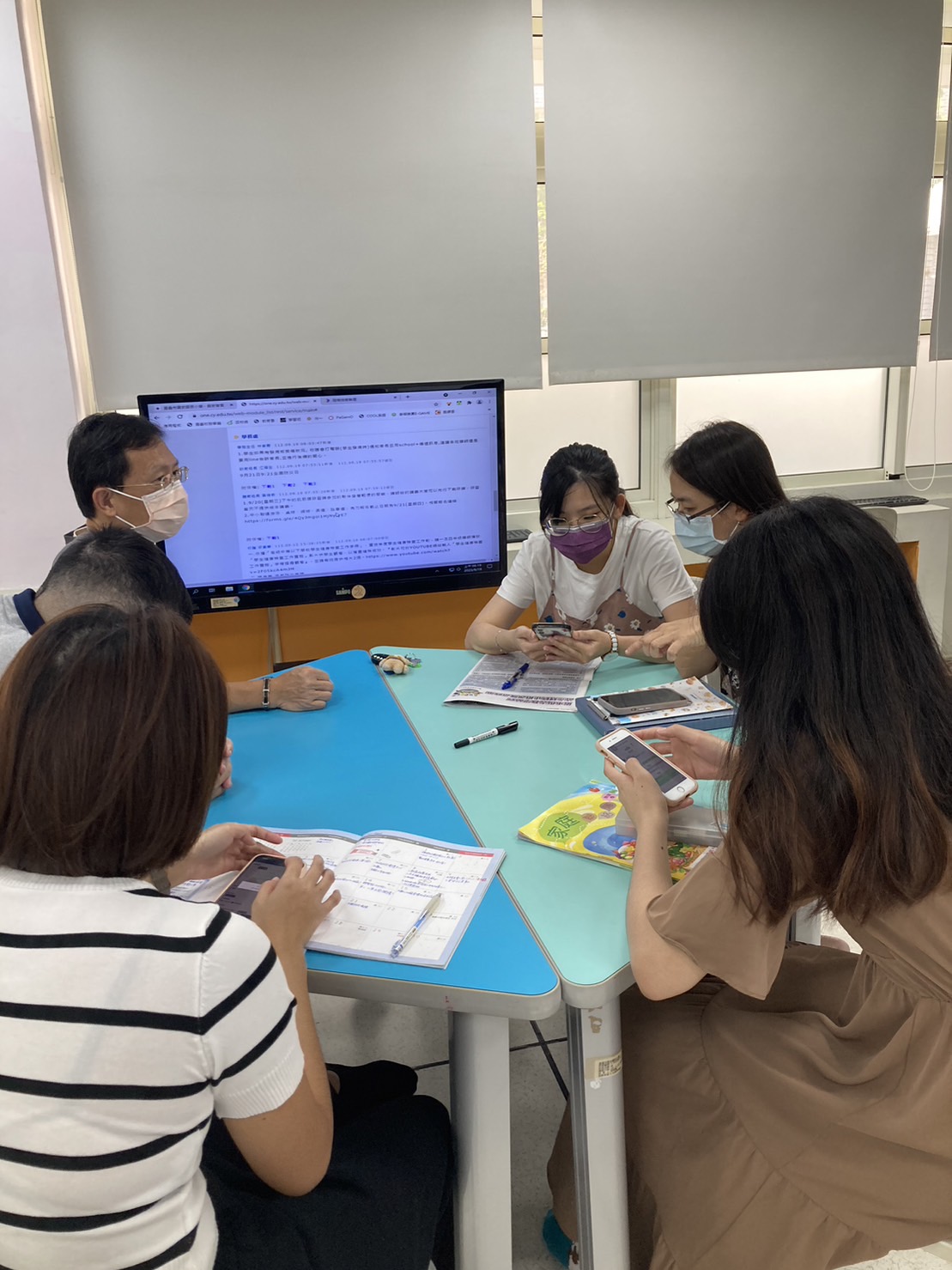 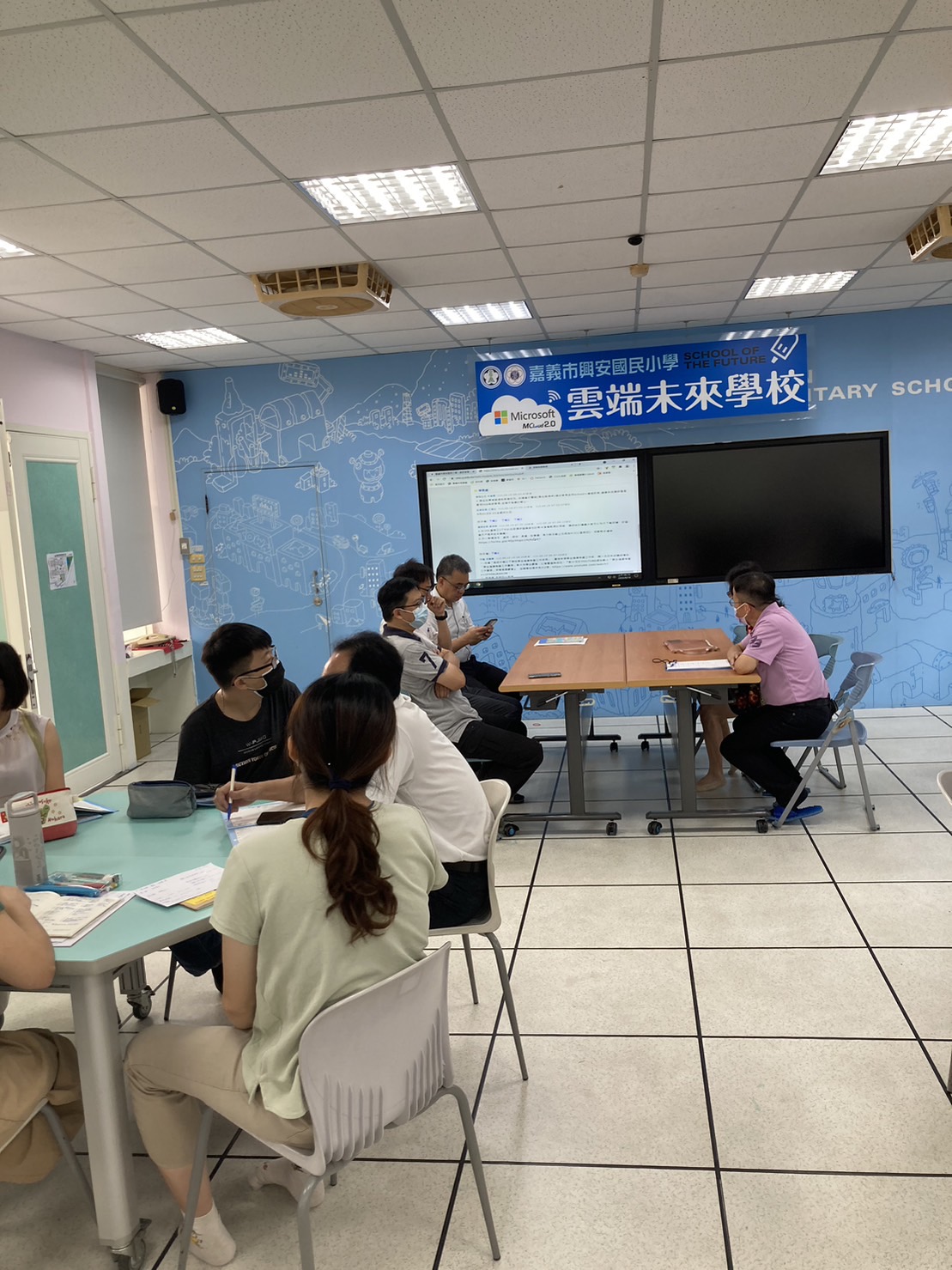 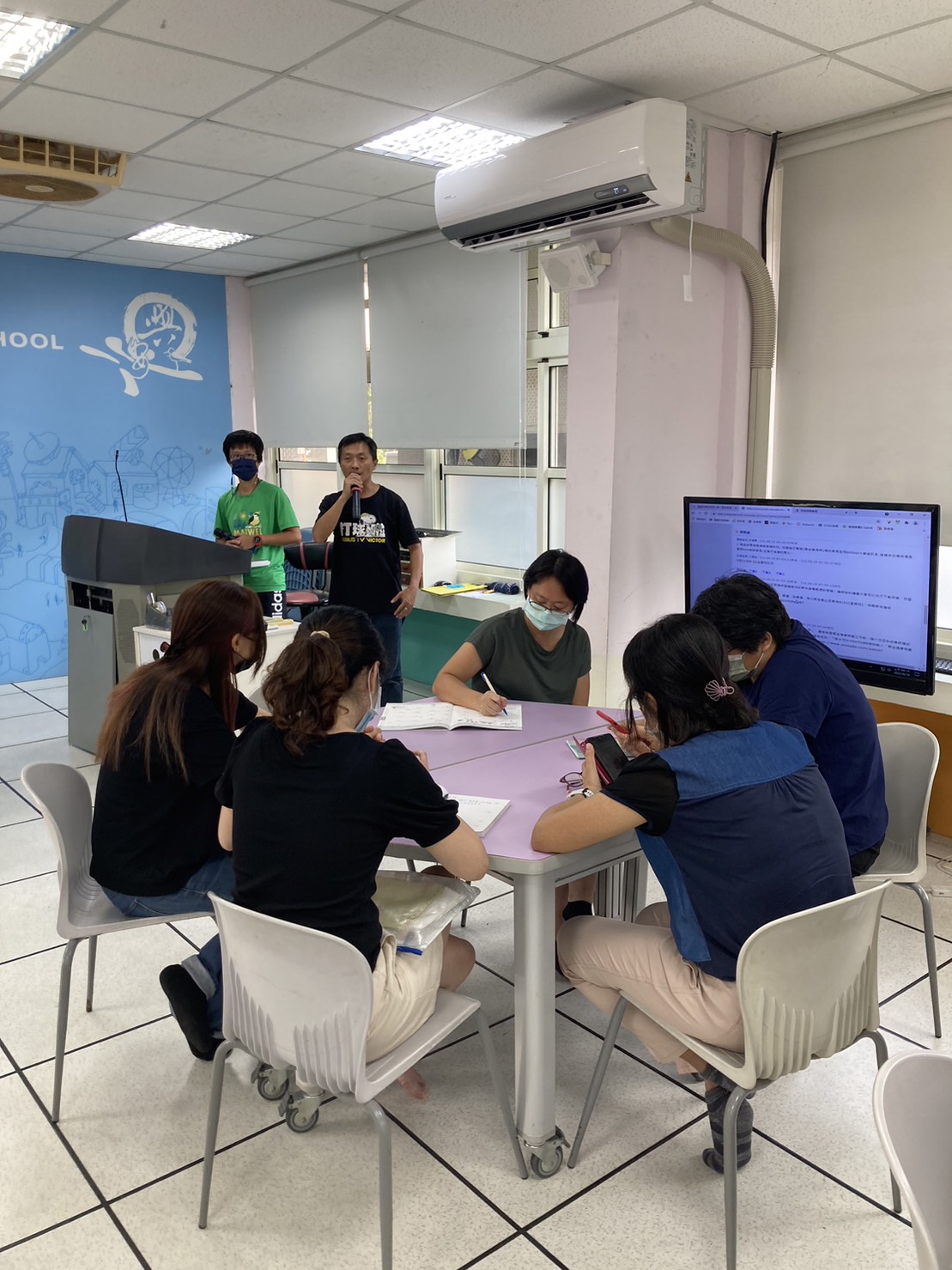 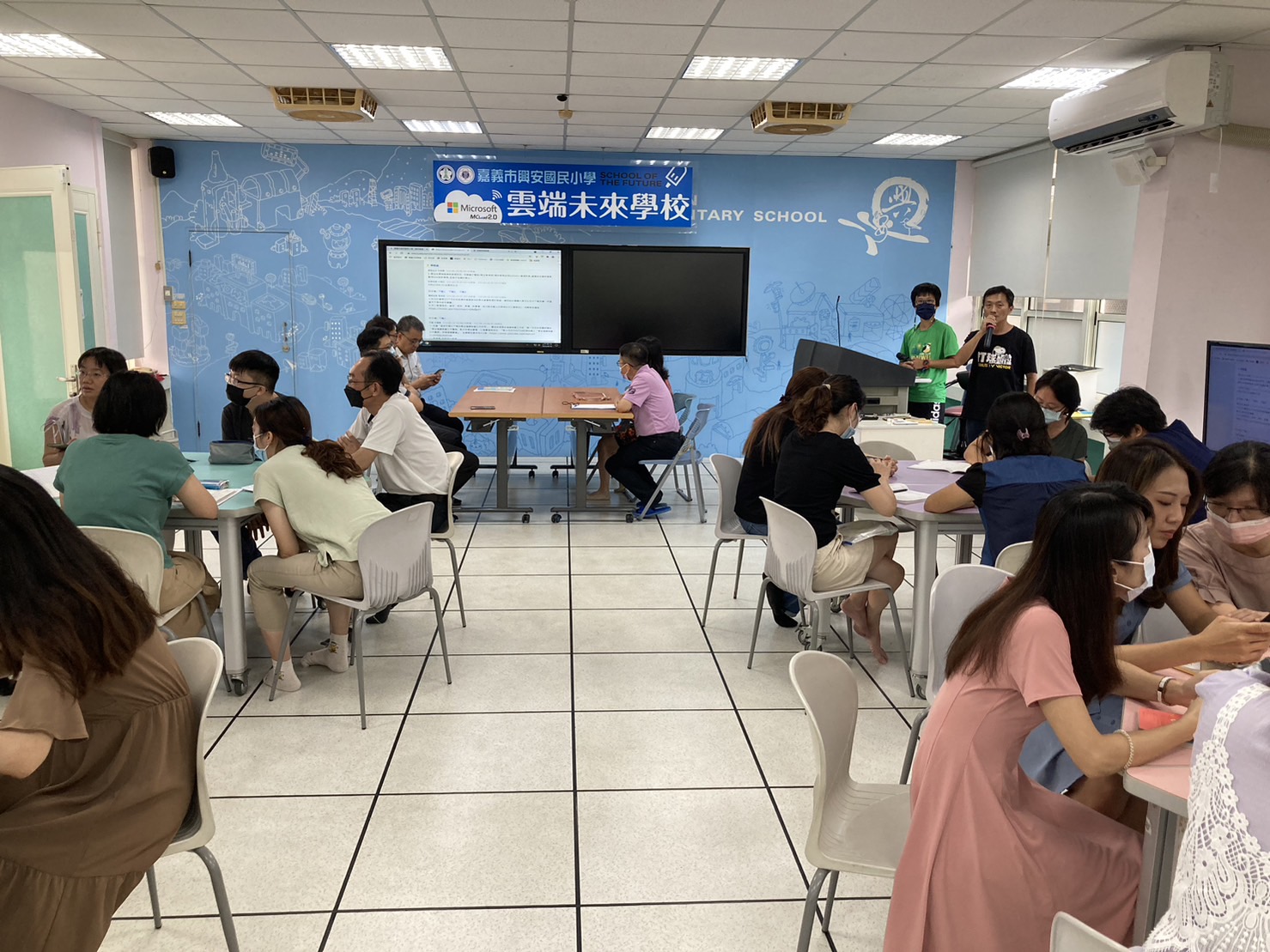 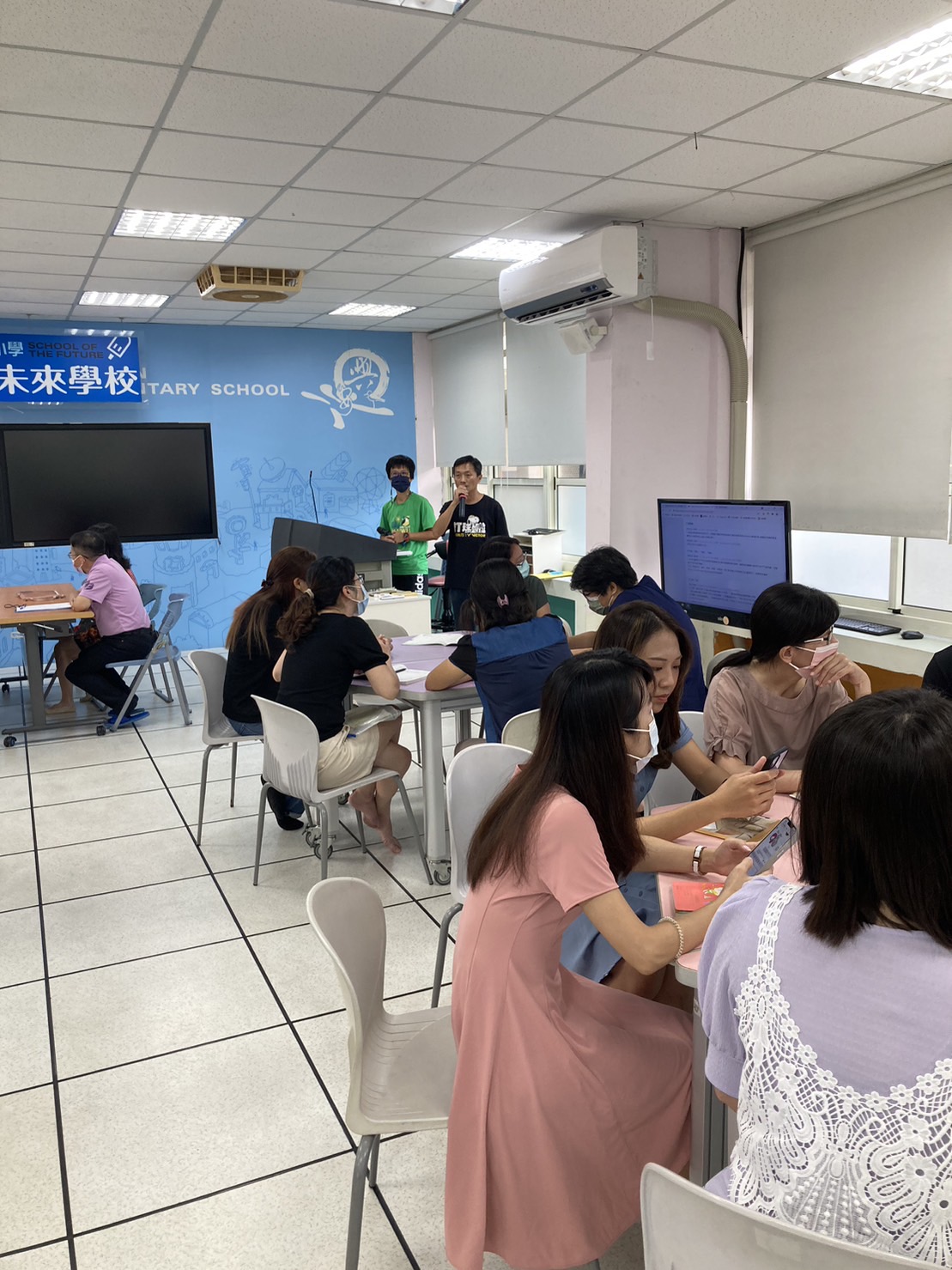 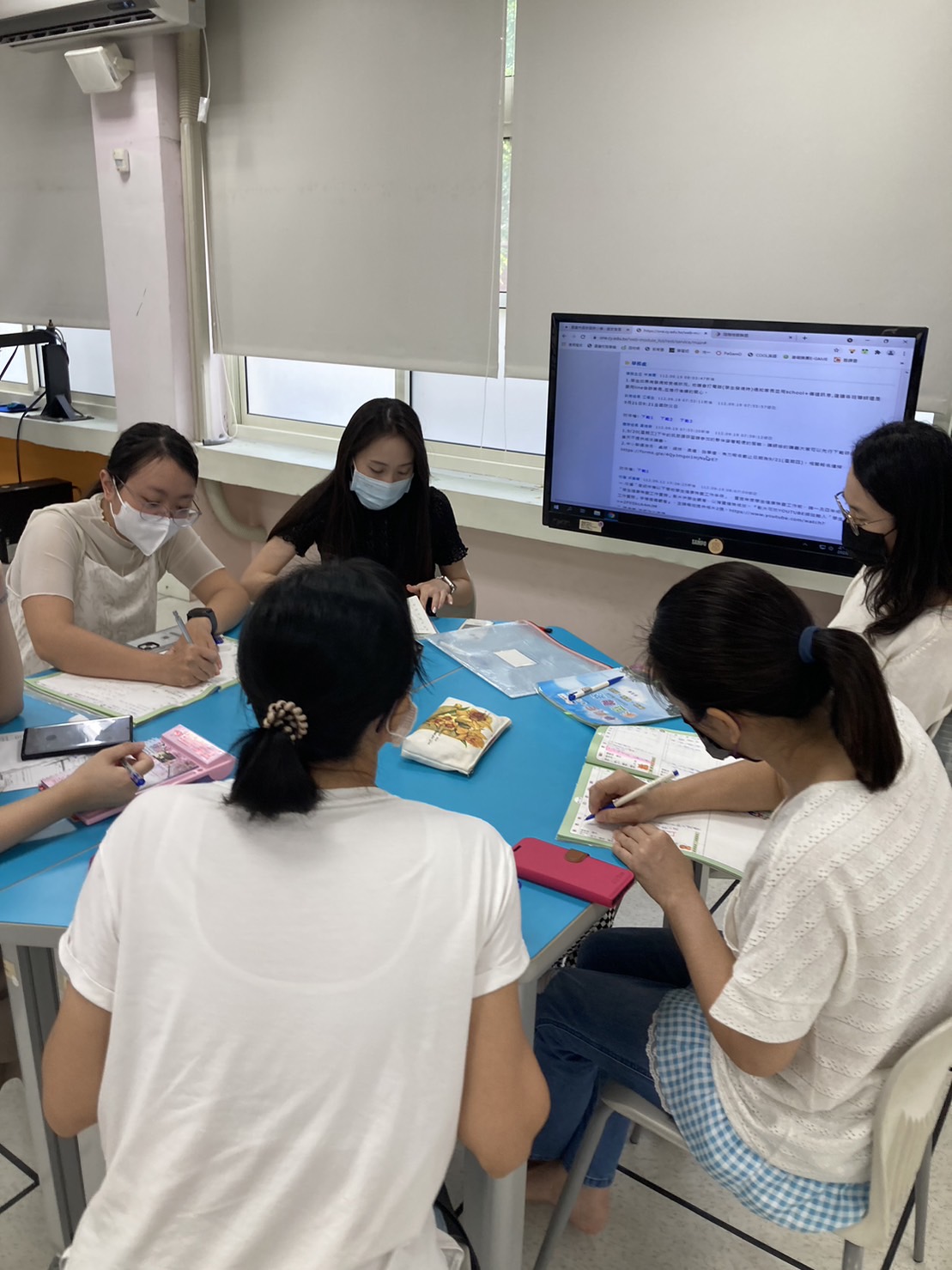 